BULLETIN D’ADHESION 2021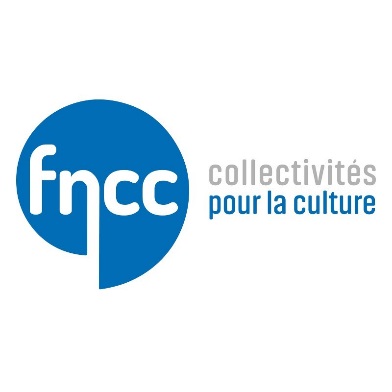 A retourner à :Monsieur le Président de la Fédération Nationale des Collectivités Territoriales pour  à SAINT-ETIENNEJe soussigné(e) Mme, Mlle, M. : 	Qualité : 	Représentant(e) la Communauté d’Agglomération du 	Nombre d'habitants : Adresse de  de Communes :	Code postal :		Ville :	Site Internet : 	Téléphone :  		Télécopie : 	Déclare adhérer à  des Collectivités Territoriales pour , en qualité de MEMBRENom et prénom du Président :	Courriel : 	@	Nom et prénom du Vice-président délégué à  : 	Courriel : 	@	Nom et prénom du Président de la commission Culture : 	Courriel : 	@	Nom et prénom du Directeur du Service Culturel :	Courriel : 	@	Fait à		le 	Cachet et signatureTARIF DE COTISATION ANNUELLE A  
DES COLLECTIVITES TERRITORIALES POUR Communautés de Communes de moins de 10.000 habitants			454 Euros  	Communautés de Communes de  10.001 à 30.000 habitants			794 EurosCommunautés de Communes de  30.001 à 60.000 habitants			1.069 EurosCommunautés de Communes de  60.001 à 100.000 habitants			1.701 EurosCommunautés de Communes de 100.001 à 500.000 habitants			2.495 EurosCommunautés de Communes de 500.001 habitants à plus			3.683 EurosLa présente adhésion est signée pour une durée d'un an, renouvelable par tacite reconduction, dénonçable par simple lettre recommandée, un mois minimum avant le 31 décembre de chaque année.											TSVPLa F.N.C.C. offre des services très appréciés, pour lesquels nos adhérents sont prioritaires et bénéficient de tarifs préférentiels, voire de gratuité :La FNCC est l’interlocuteur incontournable du ministère de la culture et des professionnels de la culture.La FNCC peut vous apporter une aide personnalisée à votre politique culturelleMais le plus important est sans nul doute l’espace de dialogue et d’échange que la FNCC offre aux élus à la Culture et l’opportunité pour eux de s’informer, de se rencontrer et d’élaborer ensemble.Accès à notre site internet dynamique et réactif qui permet de trouver des informations et de suivre toute l'actualité de la FNCC. Un espace est spécifiquement réservé à nos adhérents pour lequel vous recevrez les codes d’accès dès réception de votre bulletin d’adhésion et qui permet notamment d’aller dans la rubrique de notre Centre documentaire.Une revue bimensuelle électronique dynamique  d'Echanges et les comptes rendus de tous nos colloques.Billet électronique hebdomadaire Culture à vifUn Centre de Formation des Elus Locaux agréé, seul en France à offrir des sessions spécialisées dans tous les domaines concernant les politiques culturelles, qui a mis en place un programme 2014 - 2020.Une équipe de permanents assure l’administration et le suivi de tous les dossiers au siège de la Fédération à SAINT-ETIENNE, ville qui accueille la FNCC depuis sa création en1960F.N.C.C.Fédération Nationale des Collectivités Territoriales pour la Culture81 rue de la Tour42000 SAINT-ETIENNETél : 04.77.41.78.71 www.fncc.fr – francoise.vray@fncc.fr